ВОУО ДО г. Москвы ГБОУ СОШ №1021Рабочая программа учебного предмета Математика,составленная на основе примерной программы по учебным предметамМатематика 6, Москва, «Мнемозина», 2009 г.(Математика 6 класс. Авторы: Н.Я. Виленкин, В.И. Жохов, А.С. Чесноков, С.И. Шварцбурд)для 6 классана 2014-2015 учебный годСоставилучитель математикивысшей квалификационной категории                                                                                                                                                                                                                          И.С.КрикуноваПояснительная запискаРабочая программа учебного предмета «математика» составлена в соответствии с требованиями федерального компонента государственного стандарта общего образования и примерной программой по  математике и на основе программы, разработанной  Н.Я Виленкиным.Учебный предмет математика изучается в  6  классе, расчитан на  170 часов.Учебно-методический комплект: 1. Учебник «Математика – 6», авт. Н.Я.Виленкин, В.И.Жохов, А.С.Чесноков, С.И. Шварцбурд, М.: Мнемозина, .2.Программа. Планирование учебного материала. Математика 5-6 классы , авт.-сост. В.И.Жохов, М.: Мнемозина, .                  Данный предмет ставит  своей целью   воспитание у обучаемых средствами математики культуры личности, понимания значимости математики для научно-технического прогресса, отношение к математике как части общечеловеческой культуры через знакомство с историей развития математики, эволюции математических идей; развитие навыков вычислений с натуральными числами; освоение навыков действий с десятичными дробями; формирование умений: использование букв для записи выражений и свойств арифметических действий, составление уравнений, построение геометрических фигур, измерение геометрических величин. Изучение предмета математика способствует решению следующих задач:приобретение математических знаний и умений;овладение обобщенными способами мыслительной, творческой деятельностей;освоение компетенций (учебно-познавательной, коммуникативной, рефлексивной, личностного саморазвития, ценностно-ориентационной) и профессионально-трудового выбора.Математическое образование в основной школе складывается из следующих содержательных компонентов: арифметика; алгебра; геометрия; элементы комбинаторики, теории вероятностей, статистики и логики. В своей совокупности они отражают богатый опыт обучения математике в нашей стране, учитывают современные тенденции отечественной и зарубежной школы и позволяют реализовать поставленные перед школьным образованием цели на информационно емком и практически значимом материале. Эти содержательные компоненты, развивались на протяжении всех лет обучения, естественным образом переплетаются и взаимодействуют в учебных курсах.Данная программа содержит все темы, включенные в федеральный компонент содержания образования.Изменения, внесенные в программу: авторская программа рассчитана на 170 часов. По авторской программе изучение нового материала начинается с первых уроков, но в данных классах целесообразно начать изучение математики с уроков повторения изученного в 5 классе, таким образом в данной рабочей программе отведено 4 часов в начале года на повторение ( 3 урока-повторения + 1 урок –входная контрольная работа). Это сделано за счёт темы «Делимость чисел», зато в тему « Решение уравнений» добавлено 2 часа на решение задач с помощью составления уравненийПри проведении уроков используются беседы, интегрированные уроки, практикумы, работа в группах, в парах, фронтальные опросы, практические и самостоятельные работы дидактические игры, и т. п.Требования к уровню подготовки учащихся В результате изучения математики ученик должензнать/пониматьсущество понятия алгоритма; приводить примеры алгоритмов;как используются математические формулы, уравнения и неравенства; примеры их применения для решения математических и практических задач;как математический язык может описывать реальные зависимости; приводить примеры такого описания;как потребности практики привели математическую науку к необходимости расширения понятия числа;каким образом геометрия возникла из практических задач землемерия; примеры геометрических объектов и утверждений о них, важных для практики;Арифметикауметьвыполнять устно арифметические действия: сложение и вычитание двузначных чисел и десятичных дробей с двумя знаками, умножение однозначных чисел, арифметические операции с обыкновенными дробями с однозначным знаменателем и числителем;переходить от одной формы записи чисел к другой, представлять десятичную дробь в виде обыкновенной и в простейших случаях обыкновенную в виде десятичной, проценты — в виде дроби и дробь – в виде процентоввыполнять арифметические действия с рациональными числами, сравнивать рациональные числа; находить значения числовых выражений;округлять целые числа и десятичные дроби, находить приближения чисел с недостатком и с избытком, выполнять оценку числовых выражений;пользоваться основными единицами длины, массы, времени, скорости, площади, объема; выражать более крупные единицы через более мелкие и наоборот;решать текстовые задачи, включая задачи, связанные с отношением и с пропорциональностью величин, дробями и процентами; решать линейные уравнения.использовать приобретенные знания и умения в практической деятельности и повседневной жизни для:решения несложных практических расчетных задач, в том числе c использованием при необходимости справочных материалов, калькулятора, компьютера;устной прикидки и оценки результата вычислений; проверки результата вычисления, с использованием различных приемов.Алгебрауметьсоставлять буквенные выражения и формулы по условиям задач; осуществлять в выражениях и формулах числовые подстановки и выполнять соответствующие вычисления, выражать из формул одну переменную через остальные;решать линейные уравнения;изображать числа точками на координатной прямой;определять координаты точки плоскости, строить точки с заданными координатами; использовать приобретенные знания и умения в практической деятельности и повседневной жизни для:выполнения расчетов по формулам, для составления формул, выражающих зависимости между реальными величинами; для нахождения нужной формулы в справочных материалах;Геометрияуметьраспознавать изученные геометрические фигуры, различать их взаимное расположение; изображать изученные геометрические фигуры;распознавать на чертежах, моделях и в окружающей обстановке основные пространственные тела;использовать приобретенные знания и умения в практической деятельности и повседневной жизни для:построений геометрическими инструментами (линейка, угольник, циркуль, транспортир).Элементы логики, комбинаторики, статистики и теории вероятностейуметьизвлекать информацию, представленную в таблицах, на диаграммах, графиках; составлять таблицы, строить диаграммы;решать комбинаторные задачи путем систематического перебора возможных вариантов и с использованием правила умножения; вычислять средние значения результатов измерений;использовать приобретенные знания и умения в практической деятельности и повседневной жизни для:распознавания логически некорректных рассуждений; анализа реальных числовых данных, представленных в виде диаграмм, графиков, таблиц;решения практических задач в повседневной и профессиональной деятельности с использованием действий с числами, процентов, длин, площадей, объемов, времени, скорости;решения учебных и практических задач, требующих систематического перебора вариантов.Тематический план за 6 классСодержание1. Делимость чисел Делители и кратные числа. Общий делитель и общее кратное. Признаки делимости на 2, 3, 5, 9, 10. Простые и составные числа. Разложение натурального числа на простые множители.Основная цель — завершить изучение натуральных чисел, подготовить основу для освоения действий с обыкновенными дробями.В данной теме завершается изучение вопросов, связанных с натуральными числами. Основное внимание должно быть уделено знакомству с понятиями «делитель» и «кратное», которые находят применение при сокращении обыкновенных дробей и при их приведении к общему знаменателю. Упражнения полезно выполнять с опорой на таблицу умножения — прямым подбором.Определенное внимание уделяется знакомству с признаками делимости, понятиям простого и составного чисел. При их изучении целесообразно формировать умения проводить простейшие умозаключения, обосновывая свои действия ссылками на определение, правило.Учащиеся должны уметь разложить число на множители. Например, они должны понимать, что 36 = 6· 6 = 4· 9 = 2 ·18 и т. п. Умения разложить число на простые множители не обязательно добиваться от всех учащихся.2. Сложение и вычитание дробей с разными знаменателями Основное свойство дроби. Сокращение дробей. Приведение дробей к общему знаменателю. Понятие о наименьшем общем знаменателе нескольких дробей. Сравнение дробей. Сложение и вычитание дробей. Решение текстовых задач.Основная цель — выработать прочные навыки преобразования дробей, сложения и вычитания дробей.Одним из важнейших результатов обучения является усвоение основного свойства дроби, применяемого для преобразования дробей: сокращения, приведения к новому знаменателю. Умение приводить дроби к общему знаменателю используется для сравнения дробей.При рассмотрении действий с дробями используются правила сложения и вычитания дробей с одинаковыми знаменателями, понятие смешанного числа. Важно обратить внимание на случай вычитания дроби из целого числа.3. Умножение и деление обыкновенных дробей Умножение и деление обыкновенных дробей. Основные задачи на дроби.Основная цель — выработать прочные навыки арифметических действий с обыкновенными дробями и решения основных задач на дроби.В этой теме завершается работа над формированием навыков арифметических действий с обыкновенными дробями. Навыки должны быть достаточно прочными, чтобы учащиеся не испытывали затруднений в вычислениях с рациональными числами, чтобы алгоритмы действий с обыкновенными дробями могли стать в дальнейшем опорой для формирования умений выполнять действия с алгебраическими дробями.Расширение аппарата действий с дробями позволяет решать текстовые задачи, в которых требуется найти дробь от числа или число по данному значению его дроби.4. Отношения и пропорции Пропорция. Основное свойство пропорции. Решение задач с помощью пропорции. Понятия о прямой и обратной пропорциональности величин. Задачи на пропорции. Масштаб. Формулы длины окружности и площади круга. Шар.Основная цель — сформировать понятия пропорции, прямой и обратной пропорциональности величин.Необходимо, чтобы учащиеся усвоили основное свойство пропорции, так как оно находит применение на уроках математики, химии, физики. В частности, достаточное внимание должно быть уделено решению с помощью пропорции задач на проценты.Понятия о прямой и обратной пропорциональности величин можно сформировать как обобщение нескольких конкретных примеров, подчеркнув при этом практическую значимость этих понятий, возможность их применения для упрощения решения соответствующих задач.В данной теме даются представления о длине окружности и площади круга. Соответствующие формулы к обязательному материалу не относятся. Рассмотрение геометрических фигур завершается знакомством с шаром.5. Положительные и отрицательные числа Положительные и отрицательные числа. Противоположные числа. Модуль числа и его геометрический смысл. Сравнение чисел. Целые числа. Изображение чисел на координатной прямой. Координата точки.Основная цель — расширить представления учащихся о числе путем введения отрицательных чисел.Целесообразность введения отрицательных чисел показывается на содержательных примерах. Учащиеся должны научиться изображать положительные и отрицательные числа на координатной прямой. В дальнейшем она будет служить наглядной основой для правил сравнения чисел, сложения и вычитания чисел.Специальное внимание должно быть уделено усвоению вводимого здесь понятия модуля числа, прочное знание которого необходимо для формирования умения сравнивать отрицательные числа, а в дальнейшем и для овладения алгоритмами арифметических действий с положительными и отрицательными числами.6. Сложение и вычитание положительных и отрицательных чисел Сложение и вычитание положительных и отрицательных чисел.Основная цель — выработать прочные навыки сложения и вычитания положительных и отрицательных чисел. Действия с отрицательными числами вводятся на основе представлений об изменении величин: сложение и вычитание чисел иллюстрируется соответствующими перемещениями точек координатной прямой. При изучении данной темы отрабатываются алгоритмы сложения и вычитания при выполнении действий с целыми и дробными числами.7. Умножение и деление положительных и отрицательных чисел Умножение и деление положительных и отрицательных чисел. Понятие о рациональном числе. десятичное приближение обыкновенной дроби. Применение законов арифметических действий для рационализации вычислений.Основная цель — выработать прочные навыки арифметических действий с положительными и отрицательными числами.Навыки умножения и деления положительных и отрицательных чисел отрабатываются сначала при выполнении отдельных действий, а затем в сочетании с навыками сложения и вычитания при вычислении значений числовых выражений.При изучении данной темы учащиеся должны усвоить, что для обращения обыкновенной дроби в десятичную достаточно разделить (если это возможно) числитель на знаменатель. В каждом конкретном случае они должны знать, в какую дробь обращается данная обыкновенная дробь — в десятичную или периодическую. Учащиеся должны знать представление в виде десятичной дроби таких дробей, как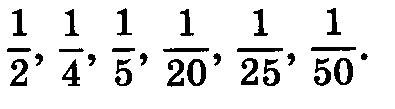 8. Решение уравнений Простейшие преобразования выражений: раскрытие скобок, приведение подобных слагаемых. Решение линейных уравнений. Примеры решения текстовых задач с помощью линейных уравнений.Основная цель — подготовить учащихся к выполнению преобразований выражений, решению уравнений.Преобразования буквенных выражений путем раскрытия скобок и приведения подобных слагаемых отрабатываются в той степени, в которой они необходимы для решения несложных уравнений.Введение арифметических действий над отрицательными числами позволяет ознакомить учащихся с общими приемами решения линейных уравнений с одной переменной.9. Координаты на плоскости Построение перпендикуляра к прямой и параллельных прямых с помощью чертежного треугольника и линейки. Прямоугольная система координат на плоскости, абсцисса и ордината точки. Примеры графиков, диаграмм.Основная цель — познакомить учащихся с прямоугольной системой координат на плоскости.Учащиеся должны научиться распознавать и изображать перпендикулярные и параллельные прямые. Основное внимание следует уделить отработке навыков их построения с помощью линейки и чертежного треугольника, не требуя воспроизведения точных определений.Основным результатом знакомства учащихся с координатной плоскостью должны стать знания порядка записи координат точек плоскости и их названий, умения построить координатные оси, отметить точку по заданным координатам, определить координаты точки, отмеченной на координатной плоскости.Формированию вычислительных и графических умений способствует построение столбчатых диаграмм. При выполнении соответствующих упражнений найдут применение изученные ранее сведения о масштабе и округлении чисел.10. Повторение. Решение задач.Тексты контрольных работ взяты из  «Дидактические материалы по математике для 6 класса/А.С Чесноков, К.И.Нешков –М.:Классикс Стиль, .». , кроме входной контрольной работы.Для организации текущих проверочных работ использованы  «Дидактические материалы по математике: 6 класс: к учебнику Н.Я.Виленкина и др. «Математика. : 6 класс»/ М.А.Попов – М.: Издательство «Экзамен», 2013г., «Сборник тестовых заданий для тематического и итогового контроля. Математика 6 класс»/ И.Л.Гусева, С.А.Пушкин, Н.В.Рыбаков – М.: «Интеллект-ЦентрПеречень учебно-методических средств обучения.ЛитератураПрограмма. Планирование учебного материала. Математика. 5-6 классы/авт.-сост. В.И. Жохов. – М.:Мнемозина,2010. Учебник:  «Математика 6 класс» Н.Я.Виленкин, В.И.Жохов, А.С Чесноков, С.И.Шварцбурд, изд. М.: Мнемозина,2011г3.  Дидактические материалы по математике для 6 класса/А.С Чесноков, К.И.Нешков –М.:Классикс Стиль, . 4. Дидактические материалы по математике: 6 класс: к учебнику Н.Я.Виленкина и др. «Математика. : 6 класс/ М.А.Попов – М.: Издательство «Экзамен», 2013г.5. Сборник тестовых заданий для тематического и итогового контроля. Математика 6 класс»/ И.Л.Гусева, С.А.Пушкин, Н.В.Рыбаков – М.: «Интеллект-Центр», .6. Поурочные разработки по математике: 6 класс/ В.В.Выговская- М.:ВАКО, .7. Математика 5 -6 класс. Тесты для промежуточной аттестации/ Под ред. Ф.Ф.Лысенко, Л.С.Ольховой, С.Ю.Кулабухова – Ростов-на-Дону: Легион-М, .8. Математика. Многоуровневые самостоятельные работы в форме тестов для проверки качества знаний. 5-7 классы./И.С. Ганенкова – Волгоград: Учитель, .Учебно-тематическое планированиепо математике 6 кл.Рассмотрено на заседании МО учителей __________________      Руководитель МО_____________________ Протокол № ____ от "___" сентября 20__г.Согласовано зам. директора по УВР______________________________________________"____" сентября 20__гУтверждаю директор ГБОУ СОШ №1021____________Корябкина Н.В.приказ № ____"____" сентября 20__г№ Тема Кол-во часов по программеКол-во часов по КТППовторение курса математики 5 класса-41Делимость чисел20162Сложение и вычитание дробей с разными знаменателями22223Умножение и деление обыкновенных дробей31324Отношения и пропорции  18195Положительные и отрицательные числа13136Сложение и вычитание положительных  и отрицательных чисел11117Умножение и деление положительных и отрицательных чисел12128Решение уравнений13159Координаты на плоскости13131112ПовторениеРезерв (возможный)17134                                                      Итого:                                                                        170№ Тема  урока Тип урока Элементы содержания образования Требования к уровню подготовки учащихся Вид контроля Дом. задание Дата проведенияДата проведенияДата проведенияПовторение курса математики 5классаПовторение курса математики 5классаПовторение курса математики 5классаПовторение курса математики 5классаПовторение курса математики 5класса6а6б6вДроби. Арифметические действия с дробями.Урок систематизации и обобщения знанийОбыкновенная дробь, числитель и знаменатель дроби. Правильная и неправильная дроби. Смешанное число. Десятичная дробьЗнать определения обыкновенной дроби, правильной и неправильной дроби, смешанного числа, десятичной дроби, порядок выполнения арифметических действий с указанными числами.Уметь выполнять арифметические действия с числами, находить значения выражений, содержащих действия различных ступенейГрупповая и самостоятельная работа. Фронтальный опросЗадачи в тетрадиРешение уравненийУрок систематизации и обобщения знанийУравнение, что значит решить уравнение, корень уравнения, компоненты действий, свойства действий с числами. Упрощение выраженийЗнать определения уравнения, корня уравнения.Уметь решать уравнения, применяя правила нахождения неизвестных компонентов действий; упрощать выражения, используя свойства действий с числамиГрупповая и самостоятельная работа. Устный опрос, математический диктантЗадачи в тетрадиПроценты государстваУрок систематизации и обобщения знаний работыПроцент, округление чисел отношения, Знать определение процента, правила округления чисел.Уметь находить несколько процентов от величины, величину по значению нескольких ее процентов Уметь: правильно читать несложные карты и картосхемы с опорой на их легенду, работать индивидуально и в группе, аргументировать и отстаивать своё мнениеПрактикум. Математический диктант Задачи в тетрадиВводная диагностикаПроверка знаний и уменийВиды чисел, арифметические действия с ними, свойства действий, проценты, формулыУметь находить значения выражений и решать уравнения, используя правила и свойства действий с числами; применять изученные формулы при решении текстовых задач; решать задачи на процентыПрактикумПисьменная работаЗадачи в тетради                                                                                                  ДЕЛИМОСТЬ (16час)                                                                                                  ДЕЛИМОСТЬ (16час)                                                                                                  ДЕЛИМОСТЬ (16час)                                                                                                  ДЕЛИМОСТЬ (16час)                                                                                                  ДЕЛИМОСТЬ (16час)                                                                                                  ДЕЛИМОСТЬ (16час)                                                                                                  ДЕЛИМОСТЬ (16час)                                                                                                  ДЕЛИМОСТЬ (16час)                                                                                                  ДЕЛИМОСТЬ (16час)                                                                                                  ДЕЛИМОСТЬ (16час)Делители и кратныеИзучение нового материалаДелитель, кратное, наименьшее кратное натурального числаЗнать определения делителя и кратного.Уметь находить делители и кратные данных натуральных чиселБеседа.Фронтальный опрос.§1П1Делители и кратныеКомбинированныйДелитель, кратное, наименьшее кратное натурального числаЗнать определения делителя и кратного.Уметь находить делители и кратные данных натуральных чиселМатематический диктант§1П1Признаки делимости на10, на 5, на 2.Изучение нового материалаПризнаки делимости на 10, на 5, на 2. Чётные и нечётные числаЗнать признаки делимости на 10, на 5 и на 2.Уметь распознавать числа, кратные 10, 5 и 2Математический диктант§1П2Признаки делимости на 9  и на 3Изучение нового материалаПризнаки делимости на 9 и на 3Знать признаки делимости на 9 и на 3.Уметь распознавать числа, кратные 9 и 3БеседаФронтальный и индивидуальный опрос§1П3Признаки делимостиКомбинированный- Признаки делимости натуральных чисел- Уметь использовать признаки делимости натуральных чисел при решении задачПрактикумФронтальный опрос, самостоятельная работа 1П1-2Простые и составные числаИзучение нового материалаПростые нату-. ральные числа. Составные натуральные числа. Разложение натуральных чисел на множителиЗнать определение простого и составного числа.Распознавать простые и составные числа.Уметь раскладывать составные числа на множителиБеседаФронтальный опрос, математический диктант§1П4Разложение на простые множителиИзучение нового материалаПростые и составные числа. Признаки делимости. Разложение составных чисел на простые множителиЗнать алгоритм разложения чисел на простые множители (применяя признаки делимости).Уметь раскладывать составные числа на простые множителиБеседаФронтальный опрос, выборочный контрольП4Разложение на простые множителиЗакрепление знаний и уменийПростые и составные числа. Разложение составных чисел на простые множителиУметь раскладывать составные числа на простые множителиПрактическая работаФронтальный опрос, самостоятельная работа§1П5Наибольший общий делитель. Взаимно простые числаИзучение нового материалаНаибольший общий делитель двух натуральных чисел. Взаимно простые числа. Алгоритм нахождения НОДЗнать определения НОД, взаимно простых чисел, алгоритм нахождения НОД.Уметь находить НОД для двух и более натуральных чисел Уметь: правильно читать несложные карты и картосхемы с опорой на их легендуБеседаИндивидуальный опрос§1П6Наибольший общий делитель. Взаимно простые числаЗакрепление знаний и уменийНОД натуральных чисел, взаимно простые числа, алгоритм нахождения НОДУметь находить НОД чисел, определять пары взаимно простых чиселПрактическая работаФронтальный опрос, выборочный контроль§1П6Наибольший общий делитель. Взаимно простые числаОтработка и проверка знаний и уменийНОД натуральных чисел, взаимно простые числа, алгоритм нахождения НОДУметь находить НОД чисел, определять пары взаимно простых чиселПрактикумСамостоятельная работа§1П1-6Наименьшее общее кратноеИзучение нового материалаНаименьшее общее кратное двух натуральных чисел. Алгоритм нахождения НОКЗнать, какое число называют НОК чисел, алгоритм нахождения НОК чисел.Уметь находить НОК двух и более натуральных чиселБеседаИндивидуальный опрос§1П7Наименьшее общее кратноеЗакрепление и проверка знаний и уменийНаименьшее общее кратное двух натуральных чисел. Алгоритм нахождения НОКЗнать, какое число называют НОК чисел, алгоритм нахождения НОК чисел.Уметь находить НОК двух и более натуральных чиселПрактикумФронтальный опрос. Проверочная работа§1П7Наименьшее общее кратноеОбобщение и коррекция знанийПризнаки делимости, простые и составные числа, НОК И НОД натуральных чисел, взаимно простые числа- Уметь, используя признаки делимости натуральных чисел, находить НОК и НОД натуральных чисел, распознавать взаимно простые числаПрактическая работаФронтальный и индивидуальный опросП6-7Решение задачОбобщение и коррекция знанийПризнаки делимости, простые и составные числа, НОК И НОД натуральных чисел, взаимно простые числаУметь, используя признаки делимости натуральных чисел, находить НОК и НОД натуральных чисел, распознавать взаимно простые числаПрактическая работаФронтальный и индивидуальный опрос§1Контрольная работа №1Проверка знаний и уменийПризнаки делимости, простые и составные числа, НОК И НОД натуральных чисел, взаимно простые числаУметь раскладывать числа на простые множители; находить НОК и НОД натуральных чисел; распознавать взаимно простые числа; выполнять арифметические действия с десятичными дробямиПисьменная работа§1                                СЛОЖЕНИЕ И ВЫЧИТАНИЕ ДРОБЕЙ С РАЗНЫМИ ЗНАМЕНАТЕЛЯМИ 22 часа                                СЛОЖЕНИЕ И ВЫЧИТАНИЕ ДРОБЕЙ С РАЗНЫМИ ЗНАМЕНАТЕЛЯМИ 22 часа                                СЛОЖЕНИЕ И ВЫЧИТАНИЕ ДРОБЕЙ С РАЗНЫМИ ЗНАМЕНАТЕЛЯМИ 22 часа                                СЛОЖЕНИЕ И ВЫЧИТАНИЕ ДРОБЕЙ С РАЗНЫМИ ЗНАМЕНАТЕЛЯМИ 22 часа                                СЛОЖЕНИЕ И ВЫЧИТАНИЕ ДРОБЕЙ С РАЗНЫМИ ЗНАМЕНАТЕЛЯМИ 22 часа                                СЛОЖЕНИЕ И ВЫЧИТАНИЕ ДРОБЕЙ С РАЗНЫМИ ЗНАМЕНАТЕЛЯМИ 22 часа                                СЛОЖЕНИЕ И ВЫЧИТАНИЕ ДРОБЕЙ С РАЗНЫМИ ЗНАМЕНАТЕЛЯМИ 22 часа                                СЛОЖЕНИЕ И ВЫЧИТАНИЕ ДРОБЕЙ С РАЗНЫМИ ЗНАМЕНАТЕЛЯМИ 22 часа                                СЛОЖЕНИЕ И ВЫЧИТАНИЕ ДРОБЕЙ С РАЗНЫМИ ЗНАМЕНАТЕЛЯМИ 22 часа                                СЛОЖЕНИЕ И ВЫЧИТАНИЕ ДРОБЕЙ С РАЗНЫМИ ЗНАМЕНАТЕЛЯМИ 22 часаОсновноесвойство дробиИзучение нового материалаОсновное свойство дробиЗнать основное свойство дроби и применять его при замене данной дроби равной ей дробьюБеседаФронтальный и индивидуальный опрос§2П8Основноесвойство дробиЗакрепление знаний и .уменийОсновное свойство дробиЗнать основное свойство дроби и применять его при замене данной дроби равной ей дробьюПрактическая работаМатематический диктантП8Сокращение дробейИзучение нового материалаСокращение дробей. Сократимые и несократимые дробиЗнать определение сокращения дроби.Уметь сокращать дробь, используя различные приемы сокращения, распознавать несократимые дробиБеседа, работа с учебникомФронтальный опрос, индивидуальный контрольП9Сокращение дробейЗакрепление знаний и уменийУметь выбрать наиболее удобный способ сокращения дроби, применять сокращение дробей при сложении и вычитанииПрактическая работа Индивидуальный контроль, самостоятельная работаП9Сокращение дробейУрок закрепления материала-Уметь выбрать наиболее удобный способ сокращения дроби, применять сокращение дробей при сложении и вычитанииОтработка и проверка знаний и уменийП9Приведение дробей к общему знаменателюИзучениеновогоматериалаОсновное свойство дроби. Новый знаменатель. Дополнительный множитель. Общий знаменатель. Наименьший общий знаменательЗнать определения дополнительного множителя, наименьшего общего знаменателя дробей, уметь приводить дроби к общему знаменателюБеседа, работа с учебникомФронтальный опрос, индивидуальный контрольП8-9Приведение дробей к общему знаменателюОтработка и проверка знаний и уменийОсновное свойство дроби. Новый знаменатель. Дополнительный множитель. Общий знаменатель. Наименьший общий знаменательЗнать определения дополнительного множителя, наименьшего общего знаменателя дробей, уметь приводить дроби к общему знаменателюрассказ, правильно употреблять исторические термины, работать в контурной картеБеседа, работа с учебникомФронтальный опрос, индивидуальный контрольП 10Приведение дробей к общему знаменателюОтработкаумений,закреплениеОсновное свойство дроби. Новый знаменатель. Дополнительный множитель. Общий знаменатель. Наименьший общий знаменательЗнать определения дополнительного множителя, наименьшего общего знаменателя дробей, уметь приводить дроби к общему знаменателюПрактическая работа Индивидуальный контрольП 10Сравнение дробей с разными знаменателямиИзучение нового материалаПриведение дробей к наименьшему общему знаменателю. Сравнение дробей с одинаковыми и разными знаменателями. Сравнение дробей с одинаковыми числителямиЗнать правило сравнения дробей с разными знаменателями, уметь применять его при сравнении дробейБеседа, работа с учебникомФронтальный опрос, индивидуальный контрольП 11Сложение и вычитание дробей с разными знаменателямиИзучение нового материалаСложение и вычитание дробей с разными знаменателямиУметь складывать и вычитать дроби с разными знаменателями, используя соответствующее правилоБеседа, работа с учебником. Фронтальный опрос, индивидуальный контрольП 11Сложение и вычитание дробей с разными знаменателямиЗакрепление и обобщение знаний и уменийСложение и вычитание дробей с разными знаменателямиУметь складывать и вычитать дроби с разными знаменателями, используя соответствующее правилоПрактическая работа Проверочная работаП 11Сравнение, Сложение и вычитание дробей с разными знаменателямиУрок закрепления материалаСложение и вычитание дробей с разными знаменателямиУметь  сравнивать.складывать и вычитать дроби с разными знаменателями, используя соответствующее правилоРабота с самопроверкойП 11Подготовка к контрольной работеЗакрепление и обобщение знаний и уменийСравнение, сложение и вычитание дробей с разными знаменателямиУметь складывать и вычитать дроби с разными знаменателями, используя соответствующее правилоРабота в парах.П 11Контрольная работа №2Проверка знанийПисьменная работа.П 11Анализ работы. Сложение и вычитание сме-шанных чиселИзучение нового материалаСмешанное чис-ло. Правила сло-жения и вычита-ния смешанных чисел, свойства сложения и вычитания чиселУметь складывать смешанные числаБеседа, работа с учебником . Фронтальный опрос, индивидуальный контрольп 12Сложение и вычитание сме-шанных чиселИзучение нового материалаСмешанное число. Правила сложения и вычитания смешанных чисел, свойства сложения и вычитания чиселУметь вычитать смешанные числаСамостоятельная работа с самопроверкойП 12Сложение и вычитание смешанных чиселУрок закрепления материалаСмешанное число. Правила сложения и вычитания смешанных чисел, свойства сложения и вычитания чиселУметь складывать и вычитать смешанные числаРабота в парахП 1239Сложение и вычитание смешанных чиселЗакрепление и обобщение знаний и умений Смешанное число. Правила сложения и вычитания смешанных чисел, свойства сложения и вычитания чиселУметь складывать и вычитать смешанные числаПрактикумСамостоятельная работаП 1240Сложение и вычитание сме-шанных чиселСмешанное чис-ло. Правила сложения и вычитания смешанных чисел, свойства сложения и вычитания чиселУметь складывать и вычитать смешанные числа, применяя из-вестные свойства сложения и вы-читания; решать уравнения, со-держащие смешанные числа; решать текстовые задачиПрактикумФронтальный опрос, индивидуальный контрольП 1241Сложение и вычитание сме-шанных чисел, подготовка к контрольной работеУрок закрепления материалаСмешанное чис-ло. Правила сло-жения и вычита-ния смешанных чисел, свойства сложения и вычитания чиселУметь складывать и вычитатьсмешанные числа, применяя известные свойства сложения и вычитания; решать уравнения, содержащие смешанные числа; решать текстовые задачиПроверка знаний и уменийП 1242Контрольная работа №3Проверка знаний и уменийСложение и вычитание смешанных чиселУметь складывать и вычитать смешанные числа; решать текстовые задачи и уравнения с использованием изученных правилПисьменная работаП 12УМНОЖЕНИЕ ОБЫКНОВЕННЫХ  ДРОБЕЙ     32 ЧАСАУМНОЖЕНИЕ ОБЫКНОВЕННЫХ  ДРОБЕЙ     32 ЧАСАУМНОЖЕНИЕ ОБЫКНОВЕННЫХ  ДРОБЕЙ     32 ЧАСАУМНОЖЕНИЕ ОБЫКНОВЕННЫХ  ДРОБЕЙ     32 ЧАСАУМНОЖЕНИЕ ОБЫКНОВЕННЫХ  ДРОБЕЙ     32 ЧАСАУМНОЖЕНИЕ ОБЫКНОВЕННЫХ  ДРОБЕЙ     32 ЧАСАУМНОЖЕНИЕ ОБЫКНОВЕННЫХ  ДРОБЕЙ     32 ЧАСАУМНОЖЕНИЕ ОБЫКНОВЕННЫХ  ДРОБЕЙ     32 ЧАСАУМНОЖЕНИЕ ОБЫКНОВЕННЫХ  ДРОБЕЙ     32 ЧАСАУМНОЖЕНИЕ ОБЫКНОВЕННЫХ  ДРОБЕЙ     32 ЧАСА43Умножение дробей Анализ к.р.Изучение нового материалаУмножение дроби на натуральное число. Умножение обыкновенных дробейЗнать правила умножения дроби на натуральное число, дроби на дробь.Уметь применять их при вычисленияхБеседа, работа с учебником. Фронтальный опрос, индивидуальный контроль§3П 1344Умножение дробейЗакрепление знаний и уменийУмножение дроби на натуральное число. Умножение обыкновенных дробей. Умножение смешанных чиселЗнать правила умножения дроби на натуральное число, дроби на дробь.Уметь применять их при вычисленияхПрактическая работа Фронтальный опрос, индивидуальный контрольП 1345Умножение дробейЗакрепление знаний и уменийУмножение дроби на натуральное число. Умножение обык-новенных дро-бей. Умножение смешанных чиселЗнать правила умножения дроби на натуральное число, дроби на дробь. Уметь применять их при вычисленияхРабота в парахП 1346Умножение дробейКомбинированный урокУмножение дроби на натуральное число. Умножение обыкновенных дробейЗнать правила умножения дроби на натуральное число, дроби на дробь.Уметь применять их при вычисленияхСамостоятельная работаП 1347Умножение дробей. Решение задач повышен-ной сложностиКомбинированный урокНахождение дроби от числаЗнать правило нахождения дроби от числа, уметь его применять при решении задачПрактическая работа Фронтальный опрос, индивидуальный контрольП 1448Нахождение дроби от числаИзучение нового материалаНахождение дроби от числаЗнать правило нахождения дроби от числа, уметь его применять при решении задачБеседа, работа с учебником. Фронтальный опросП 1449Нахождение дроби от числаКомбинированный урокНахождение дроби от числаЗнать правило нахождения дроби от числа, уметь его применять при решении задачПрактикум.Фрон-тальный опрос,индивидуальный контрольП 1450Нахождение дроби от числаЗакрепление знаний и уменийНахождение дроби от числаЗнать правило нахождения дроби от числа, уметь его применять при решении задачПрактикум.Самостоя-тельная работа с самопроверкойП 1451Нахождение дроби от числаСистематизация знанийНахождение дроби от числаЗнать правило нахождения дроби от числа, уметь его применять при решении задачСам. работаП 1452Применение распределитель-ного свойства умноженияИзучение нового материалаПравила умножения дробей, нахождение дроби от числа, распределительное свойство умноженияЗнать распределительное свойство умножения, уметь его применять при умножении смешанного числа на натуральное, при упрощении выраженийБеседа, работа с учебником. Фронтальный опрос, индивидуальный контрольП 1553Применение распределитель-ного свойства умноженияЗакрепление знаний и уменийПравила умножения дробей, нахождение дроби от числа, распределительное свойство умноженияЗнать распределительное свойство умножения, уметь его применять при умножении смешанного числа на натуральное, при упрощении выраженийПрактическая работа Фронтальный опрос, индивидуальный контрольП 11 -1554Применение распределительного свойства умноженияКомбинированный урокПравила умножения дробей, нахождение дроби от числа, распределительное свойство умноженияЗнать указанные правила, уметь применять их при нахождении значений выражений, упрощении выражений, решении текстовых задач.Уметь выполнять умножение дробей, с применением изученных правилПрактикумСамостоятельная работа с самопроверкой55Применение распределительного свойства умноженияУрок закрепления материалаПравила умножения дробей, нахождение дроби от числа, распределительное свойство умноженияЗнать указанные правила, уметь применять их при нахождении значений выражений, упрощении выражений, решении текстовых задач.Уметь выполнять умножение дробей, с применением изученных правилСамостоятельная работаП 1556Применение распределительного свойства умноженияЗакрепление и обобщение знаний и уменийПравила умножения дробей, нахождение дроби от числа, распределительное свойство умноженияЗнать распределительное свойство умножения, уметь его применять при умножении смешанного числа на натуральное, при упрощении выраженийПрактическая работа Фронтальный опрос, индивидуальный контрольП11-1557Контрольная работа №4Проверка знаний и уменийПравила умножения дробей, нахождение дроби от числа, распределительное свойство умноженияПисьменная работаП 11-1558Работа над ошибками. Взаимно обратные числаИзучение нового материалаВзаимно обратные числаЗнать определение взаимно обратных чисел; уметь находить число, обратное дроби, натуральному числу, смешанному числуБеседа, работа с учебником.Фронтальный опрос, индивидуальный контрольП 1659Взаимно обратные числаЗакрепление и обобщение знаний и уменийВзаимно обратные числаЗнать определение взаимно обратных чисел; уметь находить число, обратное дроби, натуральному числу, смешанному числуПрактическая работа П 1660ДелениеИзучение нового материалаДеление Правильные и неправильные дроби, смешанные числа, умножение дробей, число, обратное данному. Деление дробейЗнать правило деления дробей, уметь применять его при решении уравнений, решении текстовых задачБеседа, работа с учебником. Фронтальный опрос, индивидуальный контрольП 1761ДелениеЗакрепление и обобщение знаний и уменийПравильные и неправильные дроби, смешанные числа, умножение дробей, число, обратное данному. Деление дробейЗнать правило деления дробей, уметь применять его при решении уравнений, решении текстовых задачФронтальный опрос, индивидуальный контрольП 1762ДелениеКомбинированный урокДеление Правильные и неправильные дроби, смешанные числа, умножение дробей, число, обратное данному. Деление дробейЗнать правило деления дробей, уметь применять его при решении уравнений, решении текстовых задачПрактическая работа Сам. Работа с самопроверкойП 1763ДелениеКомбинированный урокДеление Правильные и неправильные дроби, смешанные числа, умножение дробей, число, обратное данному. Деление дробейЗнать правило деления дробей, уметь применять его при решении уравнений, решении текстовых задачСамостоятельная работаП 1764Деление, подготовка к контрольной работеОбобщение и Коррекция знанийПравильные и неправильные дроби, смешанные числа, умножение дробей, число, обратное данному. Деление дробейЗнать правило деления дробей, уметь применять его при вычисленияхРабота в парахП 1765Контрольная работа №5Проверка знаний и уменийПисьменная работаП16-1766Нахождение числа по его дробиИзучение нового материалаДеление на дробь. Нахожде-ние числа по его дробиЗнать правило нахождения числа по его дроби, уметь применять его при решении текстовых задачУметь: находить число, обратное данному; выполнять деление дробей; находить значение выражений, содержащих различные действия с обыкновенными дробями; применять правило деления дробей при решении текстовых задач и решении уравненийБеседа, работа с учебником. Фронтальный опрос, индивидуальный контрольП 1867Нахождение числа по его дробиКомбинированный урокДеление на дробь. Нахождение числа по его дробиЗнать правило нахождения числа по его дроби, уметь применять его при решении текстовых задачУметь: находить число, обратное данному; выполнять деление дробей; находить значение выражений, содержащих различные действия с обыкновенными дробями; применять правило деления дробей при решении текстовых задач и решении уравненийФронтальный опрос, индивидуальный контрольП 1868Нахождение числа по его дробиКомбинированный урокДеление на дробь. Нахождение числа по его дробиЗнать правило нахождения числа по его дроби, уметь применять его при решении текстовых задачУметь: находить число, обратное данному; выполнять деление дробей; находить значение выражений, содержащих различные действия с обыкновенными дробями; применять правило деления дробей при решении текстовых задач и решении уравненийПрактическая работа , работа в группахП 1869Нахождение числа по его дробиЗакрепление и обобщение знаний и уменийДеление на дробь. Нахождение числа по его дробиЗнать правило нахождения числа по его дроби, уметь применять его при решении текстовых задачУметь: находить число, обратное данному; выполнять деление дробей; находить значение выражений, содержащих различные действия с обыкновенными дробями; применять правило деления дробей при решении текстовых задач и решении уравненийПрактическая работа Проверочная работа с самопроверкойП 1870Нахождение числа по его дробиОбобщение и Коррекция знанийДеление на дробь. Нахождение числа по его дробиЗнать правило нахождения числа по его дроби, уметь применять его при решении текстовых задачУметь: находить число, обратное данному; выполнять деление дробей; находить значение выражений, содержащих различные действия с обыкновенными дробями; применять правило деления дробей при решении текстовых задач и решении уравненийПрактикумСамостоятельная работаП 1871Дробные выраженияИзучение нового материалаЧастное выражений. Дробные вы-ражения. Чис-литель дробно-го выражения. Знаменатель дробного выраженияЗнать определения дробного выражения, числителя и знаменателя дробного выражения. Уметь находить значение дробного выраженияБеседа, работа с учебникомФронтальный опрос, индивидуальный контрольП 1972Дробные выраженияКомбинированный урокЧастное выражений. Дробные выражения. Числитель дробного выражения. Знаменатель дробного выражения Применяют все знания о действиях с обыкновенными дробями при выполнении различных заданийПрактическая работа Проверочная работа в парахП 1973Дробные выраженияОбобщение и Коррекция знанийДеление дробей, Нахождение числа по дроби и дроби от числа, дробные выраженияЗнать определения дробного выражения, числителя и знаменателя дробного выражения.Уметь находить значение дробного выраженияПрактикумСамостоятельная работа с самопроверкойП 1974Контрольная работа №6Проверка знаний и уменийДеление дробей, Нахождение числа по дроби и дроби от числа, дробные выраженияУметь находить значение дробных выражений; находить дробь от числа и число по значению его дроби, решать уравнения с использованием правила деления    ' дробейПисьменная работаП 19                                                       ОТНОШЕНИЯ И ПРОПОРЦИИ                                          19 ЧАСОВ                                                       ОТНОШЕНИЯ И ПРОПОРЦИИ                                          19 ЧАСОВ                                                       ОТНОШЕНИЯ И ПРОПОРЦИИ                                          19 ЧАСОВ                                                       ОТНОШЕНИЯ И ПРОПОРЦИИ                                          19 ЧАСОВ                                                       ОТНОШЕНИЯ И ПРОПОРЦИИ                                          19 ЧАСОВ                                                       ОТНОШЕНИЯ И ПРОПОРЦИИ                                          19 ЧАСОВ                                                       ОТНОШЕНИЯ И ПРОПОРЦИИ                                          19 ЧАСОВ                                                       ОТНОШЕНИЯ И ПРОПОРЦИИ                                          19 ЧАСОВ                                                       ОТНОШЕНИЯ И ПРОПОРЦИИ                                          19 ЧАСОВ                                                       ОТНОШЕНИЯ И ПРОПОРЦИИ                                          19 ЧАСОВ75ОтношенияИзучение нового материалаОтношение двух чисел. Что показывает отношение двух чисел. Взаимно обратные отношенияЗнать определение отношения двух чисел, что показывает отношение двух чисел и отношение двух величин.Уметь находить отношение чисел, решать текстовые задачи на отношение величинБеседа, работа с учебникомФронтальный опрос, индивидуальный контрольП 2076ОтношенияЗакрепление знаний и уменийОтношение двух чисел. Что показывает отношение двух чисел. Отношение двух величин. Взаимно обратные отношенияЗнать определение отношения двух чисел, что показывает отношение двух чисел и отношение двух величин. Уметь находить отношение чисел, решать текстовые задачи на отношение величинПрактическая работа Фронтальный опрос, индивидуальный контрольП 2077ОтношенияЗакрепление знаний и уменийОтношение двух чисел. Что показывает отношение двух чисел. Отношение двух величин. Взаимно обратные отношенияЗнать определение отношения двух чисел, что показывает отношение двух чисел и отношение двух величин. Уметь находить отношение чисел, решать текстовые задачи на отношение величинПрактикум. Самостоятельная работаП 2078ПропорцииИзучение нового материалаПропорция. Верная пропорция. Крайние члены пропор-ции.Знать определение пропорции, название ее членов, основное свойство пропорции.Беседа, работа с учебником Фронтальный опрос, индивидуальный контрольП 2179ПропорцииЗакрепление знаний и уменийСредние члены пропорции. Основное свойство пропорции. Неизвестный член пропор-ции.Используя основное свойство пропорции, уметь из данной пропорции составлять новые пропорции, находить неизвестный член пропорции, решать уравнения. Уметь решать задачи с помощью пропорции на процентыПрактическая работа Фронтальный опрос, индивидуальный контрольП 2180ПропорцииЗакрепление знаний и уменийСредние члены пропорции. Основное свойство пропорции. Неизвестный член пропор-цииЗнать определение пропорции, название ее членов, основное свойство пропорции. Пропорция. Верная пропорция. Крайние члены пропорции.Практикум. Математический диктантП 2181ПропорцииКомбинированный урокСредние члены пропорции. Основное свойство пропорции. Неизвестный член пропор-цииУметь находить члены пропорции, пользоваться свойством пропорции и применять их при решении задачПрактическая работа Самостоятельная работаП 2182Пропорции. Решение задач повышенной сложностиЗакрепление знаний и уменийСредние члены пропорции. Основное свойство пропорции. Неизвестный член пропор-цииЗнать определение пропорции, название ее членов, основное свойство пропорции. Уметь находить члены пропорции, пользоваться свойством пропорции и применять их при решении задачПрактикум. Фронтальный опрос, дифференцированный контрольП2183Прямая и обратная пропорциональные зависимостиИзучение нового материалаПрямо пропорциональные величиныЗнать, какие величины называются прямо пропорциональными.   Уметь решать задачи с прямо пропорциональными величинами с помощью пропорцииБеседа, работа с учебником. Фронтальный опрос, индивидуальный контрольП 2284Прямая и обратная пропорциональные зависимостиЗакрепление знаний и уменийПрямо пропорциональные величиныЗнать, какие величины называются прямо пропорциональными.   Уметь решать задачи с прямо пропорциональными величинами с помощью пропорцииПрактическая работа Проверочная работа с взаимопроверкойП 2285Прямая и обратная пропорциональные зависимостиЗакрепление знаний и уменийОбратно пропорциональные величиныЗнать, какие величины называются обратно пропорциональными. Уметь решать задачи с обратно пропорциональными величинами с помощью пропорцииСамостоятельная работаП 2286Контрольная работа №7Проверка знаний и уменийУметь находить неизвестный член пропорции; находить отношение части величины к самой величине и отношения частей величины; решать задачи на проценты с помощью пропорцииПисьменная работаП 2287Работа над ошибками. МасштабИзучение нового материалаМасштаб карты. Прямо пропорциональные величиныЗнать определение масштаба, Используя определение масштаба, Уметь находить масштаб, расстояние на карте, расстояние на местностиБеседа, работа с учебником. Фронтальный опрос, индивидуальный контрольП 2388МасштабЗакрепление знаний и уменийЗнать определение масштаба. Уметь находить масштаб, расстояние на карте, расстояние на местностиПрактическая работа Фронтальный опрос, дифференцированный контрольП 2389Длина окружности и площадь кругаИзучение нового материалаОкружность. Радиус окруж-ности. Диаметр окружности. Длина окруж-ности. Число Круг. Радиус круга. Диаметр круга. Площадь кругаБеседа, работа с учебником. Фронтальный опрос, индивидуальный контрольП 2490Длина окружности и площадь кругаЗакрепление знаний и уменийФормулы для нахождения длины окруж-ности и площа-ди круга.Число,круг и окружность.Знать формулы для нахождения длины окружности и площади круга., чему равно число.Уметь отличать круг от окружнос-ти, решать задачи с применением изученных формулПрактическая работа Фронтальный опрос, дифференцированный контрольП 2491ШарИзучение нового материалаШар. Радиус шара. Диаметр шара. СфераИметь представление об элементах шара.Понимать, в чём отличие шара от сферыБеседа, работа с учебником. Фронтальный опрос.П 2592Решение задачОбобщение и коррекция знанийМасштаб. Длина окружности, площадь кругаУметь решать задачи на масштаб, находить длину окружности и площадь кругаПрактическая работа Фронтальный опрос, дифференцированный контрольП  22-2593Контрольная работа № 8Проверка знаний и уменийМасштаб. Длина окружности, площадь кругаУметь находить масштаб карты, расстояние на карте, расстояние на местности; распознавать прямую и обратную пропорциональные зависимости при решении текстовых задач; применять формулы площади круга и длины окружности при решении задачПисьменная работаП 22-25                                          ПОЛОЖИТЕЛЬНЫЕ И ОТРИЦАТЕЛЬНЫЕ ЧИСЛА.      13ЧАСОВ                                          ПОЛОЖИТЕЛЬНЫЕ И ОТРИЦАТЕЛЬНЫЕ ЧИСЛА.      13ЧАСОВ                                          ПОЛОЖИТЕЛЬНЫЕ И ОТРИЦАТЕЛЬНЫЕ ЧИСЛА.      13ЧАСОВ                                          ПОЛОЖИТЕЛЬНЫЕ И ОТРИЦАТЕЛЬНЫЕ ЧИСЛА.      13ЧАСОВ                                          ПОЛОЖИТЕЛЬНЫЕ И ОТРИЦАТЕЛЬНЫЕ ЧИСЛА.      13ЧАСОВ                                          ПОЛОЖИТЕЛЬНЫЕ И ОТРИЦАТЕЛЬНЫЕ ЧИСЛА.      13ЧАСОВ                                          ПОЛОЖИТЕЛЬНЫЕ И ОТРИЦАТЕЛЬНЫЕ ЧИСЛА.      13ЧАСОВ                                          ПОЛОЖИТЕЛЬНЫЕ И ОТРИЦАТЕЛЬНЫЕ ЧИСЛА.      13ЧАСОВ                                          ПОЛОЖИТЕЛЬНЫЕ И ОТРИЦАТЕЛЬНЫЕ ЧИСЛА.      13ЧАСОВ                                          ПОЛОЖИТЕЛЬНЫЕ И ОТРИЦАТЕЛЬНЫЕ ЧИСЛА.      13ЧАСОВ94Координаты на прямойИзучение нового материалаПоложительные числа. Отрицательные числа. Координатная прямая. Координата точки. Начало отсчетаЗнать определения: положительных и отрицательных чисел; координатной прямой, координаты точки.Уметь определять координаты точек на числовой прямой и изображать точки на прямой с заданными координатамиБеседа, работа с учебником. Фронтальный опрос, индивидуальный контроль§5П 2695Координаты на прямойЗакрепление знаний и уменийПоложительные числа. Отрицательные числа. Координатная прямая. Координата точки. Начало отсчетаЗнать определения: положительных и отрицательных чисел; координатной прямой, координаты точки.Уметь определять координаты точек на числовой прямой и изображать точки на прямой с заданными координатамиПрактическая работа Фронтальный опрос, математический диктантП 2696Координаты на прямойСистематизация знаний и уменийПоложительные числа. Отрицательные числа. Координатная прямая. Координата точки. Начало отсчетаЗнать определения: положительных и отрицательных чисел; координатной прямой, координаты точки. Уметь определять координаты точек на числовой прямой и изображать точки на прямой с заданными координатамиСамостоятельная работаП 2697Противоположные числа. Целые числаИзучение нового материалаПротивоположные числа. Целые числаЗнать определения противоположных чисел, целых чисел. Уметь находить число, противоположное данномуБеседа, работа с учебником. Фронтальный опрос, индивидуальный контрольП 2798Противоположные числа. Целые числаЗакрепление знаний и уменийПротивоположные числаЗнать определения противоположных чисел, целых чисел.Уметь находить число, противоположное данномуПрактическая работаП 2799Модуль числаИзучение нового материалаМодуль числаНаходить модули чисел; значения выражений, содержащих модули чисел; числа, имеющие одинаковый модульБеседа, работа с учебником. Фронтальный опрос, индивидуальный контрольП 28100Модуль числаЗакрепление знаний и уменийМодуль числаЗнать определение и обозначение модуля числа. Находить модули чисел; значения. Практикум. Самостоятельная работа выражений, содержащих модули чисел; числа, имеющие одинаковый модульП 28101Сравнение чиселИзучение нового материалаПравила сравнения чисел с помощью координатной прямой и с помощью модулей чиселЗнать правила сравнения чисел.Уметь сравнивать числа и записывать результат в виде неравенстваБеседа, работа с учебником. Фронтальный опрос, индивидуальный контрольП 29102Сравнение чиселЗакрепление знаний и уменийПравила сравнения чисел с помощью координатной прямой и с помощью модулей чиселЗнать правила сравнения чисел. Уметь сравнивать числа и записывать результат в виде неравенстваМатематический диктантП 29103Сравнение чиселКомбинированный урокПравила сравнения чисел с помощью координатной прямой и с помощью модулей чиселЗнать правила сравнения чисел. Уметь сравнивать числа и записывать результат в виде неравенстваСамостоятельная работаП 29104Изменение величинИзучение нового материалаПоложительное изменение величины. Отрицательное изменение величины. Перемещение точки на координатнойЗнать, каким числом выражается изменение величины (уменьшение, увеличение). Уметь определять изменение величины по ее начальному и конечному значениям и по заданному изменениюБеседа, работа с учебником. Фронтальный опрос, индивидуальный контрольП 30105Изменение величинОбобщение и коррекция знанийИзучение нового материалаЗнать, каким числом выражается изменение величины (уменьшение, увеличение). Уметь определять изменение величины по ее начальному и конечному значениям и по заданному изменениюПрактическая работа Фронтальный опрос, дифференцированный контрольП 30106Контрольная работа №9Проверка знаний и уменийКоординатная прямая. Положительные и отрицательные чис-ла. Модуль чис-ла. Противопо-ложные числа. Сравнение чи-сел. Изменение величинУметь отмечать на координатной прямой точки с заданными координатами; распознавать точки с противоположными координатами; перемещать точки на прямой в указанном направлении и находить координаты полученных точек; сравнивать числа; находить значение выражений, содержащих модулиПисьменная работаП 26-30                   СЛОЖЕНИЕ И ВЫЧИТАНИЕ ПОЛОЖИТЕЛЬНЫХ И ОТРИЦАТЕЛЬНЫХ ЧИСЕЛ.      11ЧАСОВ                   СЛОЖЕНИЕ И ВЫЧИТАНИЕ ПОЛОЖИТЕЛЬНЫХ И ОТРИЦАТЕЛЬНЫХ ЧИСЕЛ.      11ЧАСОВ                   СЛОЖЕНИЕ И ВЫЧИТАНИЕ ПОЛОЖИТЕЛЬНЫХ И ОТРИЦАТЕЛЬНЫХ ЧИСЕЛ.      11ЧАСОВ                   СЛОЖЕНИЕ И ВЫЧИТАНИЕ ПОЛОЖИТЕЛЬНЫХ И ОТРИЦАТЕЛЬНЫХ ЧИСЕЛ.      11ЧАСОВ                   СЛОЖЕНИЕ И ВЫЧИТАНИЕ ПОЛОЖИТЕЛЬНЫХ И ОТРИЦАТЕЛЬНЫХ ЧИСЕЛ.      11ЧАСОВ                   СЛОЖЕНИЕ И ВЫЧИТАНИЕ ПОЛОЖИТЕЛЬНЫХ И ОТРИЦАТЕЛЬНЫХ ЧИСЕЛ.      11ЧАСОВ                   СЛОЖЕНИЕ И ВЫЧИТАНИЕ ПОЛОЖИТЕЛЬНЫХ И ОТРИЦАТЕЛЬНЫХ ЧИСЕЛ.      11ЧАСОВ                   СЛОЖЕНИЕ И ВЫЧИТАНИЕ ПОЛОЖИТЕЛЬНЫХ И ОТРИЦАТЕЛЬНЫХ ЧИСЕЛ.      11ЧАСОВ                   СЛОЖЕНИЕ И ВЫЧИТАНИЕ ПОЛОЖИТЕЛЬНЫХ И ОТРИЦАТЕЛЬНЫХ ЧИСЕЛ.      11ЧАСОВ                   СЛОЖЕНИЕ И ВЫЧИТАНИЕ ПОЛОЖИТЕЛЬНЫХ И ОТРИЦАТЕЛЬНЫХ ЧИСЕЛ.      11ЧАСОВ107Сложение чисел с помощью координатной прямойИзучение нового материалаЧто значит прибавить к числу а число Ь. Сумма противоположных чисел. Сложение чисел с помощью координатной прямойЗнать, что значит прибавить к числу а число Ь, чему равна сумма противоположных чисел. Уметь складывать числа с помощью координатной прямойПрактическая работа Математический диктант§6П 31108Сложение чисел с помощью координатной прямойЗакрепление знаний и уменийЧто значит прибавить к числу а число Ь. Сумма противоположных чисел. Сложение чисел с помощью координатной прямойЗнать, что значит прибавить к числу а число Ь, чему равна сумма противоположных чисел. Уметь складывать числа с помощью координатной прямойБеседа, работа с учебником. Фронтальный опрос, индивидуальный контрольП 31109Сложение отрицательных чиселИзучение нового материалаСложение двух отрицательных чиселЗнать правило сложения отрицательных чисел. Уметь складывать отрицательные числаПрактическая работа Математический диктантП 32110Сложение отрицательных чиселЗакрепление знаний и уменийСложение двух отрицательных чиселЗнать правило сложения отрицательных чисел. Уметь складывать отрицательные числаПрактическая работа Проверочная работа с взаимопроверкойП 32111Сложение чисел с разными знакамиИзучение нового материалаПравило сло-жения чисел с разными знаками.Знать правило сложения чисел с разными знаками. Уметь складывать числа с разными знакамиБеседа, работа с учебником Фронтальный опрос, индивидуальный контрольП 33112Сложение чисел с разным и знакамиКомбинированный урокПравило сло-жения чисел с разными знаками.Знать правило сложения чисел с разными знаками. Уметь складывать числа с разными знакамиПрактическая работа Фронтальный опрос, индивидуальный контрольП 33113Сложение чисел с разным и знакамиОбобщение и коррекция знанийПравило сло-жения чисел с разными знакамиЗнать правило сложения чисел с разными знаками. Уметь склады-вать числа с разными знакамиПрактическая работа Самостоятельная работаП 33114ВычитаниеИзучение нового материалаВычитание чисел. Число, противополож-ное вычитаемо-му. Представле-ние разности в виде суммы. Длина отрезкаЗнать правило вычитания чисел; правило нахождения длины отрезка на координатной прямой. Уметь вычитать числа; находить длину отрезка на координатной прямой; решать уравнения с применением правил сложения и вычитания чиселБеседа, работа с учебником. Фронтальный опрос, индивидуальный контрольП 34115ВычитаниеКомбинированный урокВычитание чисел. Число, противополож-ное вычитаемо-му. Представле-ние разности в виде суммы. Длина отрезкаЗнать правило вычитания чисел; правило нахождения длины отрезка на координатной прямой. Уметь вычитать числа; находить длину отрезка на координатной прямой; решать уравнения с применением правил сложения и вычитания чиселПрактическая работа Фронтальный опрос, индивидуальный контрольП 34116ВычитаниеОбобщение и коррекция знанийСложение и вычитание чисел. Длина отрезкаЗнать правила сложения чисел, нахождения длины отрезка на координатной прямой. Уметь складывать и вычитать числа; находить длину отрезка; используя правила сложения и вычитания чисел, решать уравненияПрактическая работа Фронтальный опрос, дифференцированный контрольП 34117Контрольная работа №10Проверка знаний и уменийСложение и вычитание чисел. Длина отрезкаУметь складывать и вычитать числа; находить длину отрезка; используя правила сложения и вычитания чисел, решать уравненияПисьменная работаП 31-34                 УМНОЖЕНИЕ И ДЕЛЕНИЕ ПОЛОЖИТЕЛЬНЫХ И ОТРИЦАТЕЛЬНЫХ ЧИСЕЛ.  12 ЧАСОВ                 УМНОЖЕНИЕ И ДЕЛЕНИЕ ПОЛОЖИТЕЛЬНЫХ И ОТРИЦАТЕЛЬНЫХ ЧИСЕЛ.  12 ЧАСОВ                 УМНОЖЕНИЕ И ДЕЛЕНИЕ ПОЛОЖИТЕЛЬНЫХ И ОТРИЦАТЕЛЬНЫХ ЧИСЕЛ.  12 ЧАСОВ                 УМНОЖЕНИЕ И ДЕЛЕНИЕ ПОЛОЖИТЕЛЬНЫХ И ОТРИЦАТЕЛЬНЫХ ЧИСЕЛ.  12 ЧАСОВ                 УМНОЖЕНИЕ И ДЕЛЕНИЕ ПОЛОЖИТЕЛЬНЫХ И ОТРИЦАТЕЛЬНЫХ ЧИСЕЛ.  12 ЧАСОВ                 УМНОЖЕНИЕ И ДЕЛЕНИЕ ПОЛОЖИТЕЛЬНЫХ И ОТРИЦАТЕЛЬНЫХ ЧИСЕЛ.  12 ЧАСОВ                 УМНОЖЕНИЕ И ДЕЛЕНИЕ ПОЛОЖИТЕЛЬНЫХ И ОТРИЦАТЕЛЬНЫХ ЧИСЕЛ.  12 ЧАСОВ                 УМНОЖЕНИЕ И ДЕЛЕНИЕ ПОЛОЖИТЕЛЬНЫХ И ОТРИЦАТЕЛЬНЫХ ЧИСЕЛ.  12 ЧАСОВ                 УМНОЖЕНИЕ И ДЕЛЕНИЕ ПОЛОЖИТЕЛЬНЫХ И ОТРИЦАТЕЛЬНЫХ ЧИСЕЛ.  12 ЧАСОВ                 УМНОЖЕНИЕ И ДЕЛЕНИЕ ПОЛОЖИТЕЛЬНЫХ И ОТРИЦАТЕЛЬНЫХ ЧИСЕЛ.  12 ЧАСОВ118УмножениеИзучение нового материалаУмножение чисел с разными знаками. Умножение двух отрицательных чиселЗнать правила умножения двух чисел с разными знаками; умножения двух отрицательных чиселБеседа, работа с учебником. Фронтальный опрос§7П 35119УмножениеКомбинированный урокУмножение чисел с разными знаками. Умножение двух отрицательных чиселЗнать правила умножения двух чисел с разными знаками; умножения двух отрицательных чиселРабота в парахП 35120УмножениеОбобщение и коррекция знаний Умножение чисел с разными знаками. Умножение двух отрицательных чиселЗнать правила умножения двух чисел с разными знаками; умножения двух отрицательных чиселПрактикум. Самостоятельная работаП 35121ДелениеИзучение нового материалаДеление отрицательного числа на отрицательное. Деление чисел с разными знакамиЗнать правила деления отрицательного числа на отрицательное; деления чисел с разными знаками.. Уметь выполнять деление чиселБеседа, работа с учебником. Фронтальный опрос, индивидуальный контрольП 36122ДелениеКомбинированный урокДеление отрицательного числа на отрицательное. Деление чисел с разными знакамиЗнать правила деления отрицательного числа на отрицатель-ное; деления чисел с разными знаками. Уметь выполнять деление чиселПрактикум. Фронтальный опрос, индивидуальный контрольП 36123ДелениеОбобщение и коррекция знанийДеление отрицательного числа на отрицательное. Деление чисел с разными знакамиЗнать правила деления отрицательного числа на отрицательное; деления чисел с разными знаками. Уметь выполнять деление чиселПрактическая работа Самостоятельная работаП 36124Рациональные числаЗакрепление знаний и уменийПрактическая работа Математический диктантП 37125Свойства дейст-вий с рациональ-ными числамиИзучение нового материалаПереместитель-ное свойство сложения. Соче-тательное свой-ство сложения. Свойство нуля. Переместитель-ное свойство умножения. Со-четательное сво-йство умно-жения Свойст-во нуля и единицы.Распределительное свойство ум-ноженияЗнать свойства действий с рацио-нальнымичислами.Уметь применять изученные свойства при упрощении выражений, нахождении значений выражений, при решении уравненийБеседа, работа с учебником. Фронтальный опрос, индивидуальный контрольП 37126Свойства дейст-вий с рациональ-ными числамиКомбинированный урокПрактическая работа Фронтальный опрос,ин-дивидуальн. контрольП 37127Свойства дейст-вий с рациональ-ными числамиОбобщение и коррекция знанийСамост. работаП 38128Свойства дейст-вий с рациональ-ными числамиОбобщение и коррекция знанийУмножение и деление чисел. Рациональные числа. Приближенные значе-ния десятичных дробей. Свой-ства действий с рациональными числамиУметь умножать и делить рациональные числа, применять свойства действий с рациональными числами при нахождении значений выражений, при упрощении выражений, при решении уравнений, находить приближенные значения десятичных дробейПрактикум. Фронтальный опрос, дифференцированный контрольП 38129Контрольная работа  №11Проверка знаний и уменийУмножение и деление чисел. Рациональные числа. Приближенные значе-ния десятичных дробей. Свой-ства действий с рациональными числамиУметь умножать и делить рациональные числа, применять свойства действий с рациональными числами при нахождении значений выражений, при упрощении выражений, при решении уравнений, находить приближенные значения ПисьменнаРЕШЕНИЕ
УРАВНЕНИЙ я работаП 38                                                      РЕШЕНИЕ УРАВНЕНИЙ.    15 ЧАС                                                      РЕШЕНИЕ УРАВНЕНИЙ.    15 ЧАС                                                      РЕШЕНИЕ УРАВНЕНИЙ.    15 ЧАС                                                      РЕШЕНИЕ УРАВНЕНИЙ.    15 ЧАС                                                      РЕШЕНИЕ УРАВНЕНИЙ.    15 ЧАС                                                      РЕШЕНИЕ УРАВНЕНИЙ.    15 ЧАС                                                      РЕШЕНИЕ УРАВНЕНИЙ.    15 ЧАС                                                      РЕШЕНИЕ УРАВНЕНИЙ.    15 ЧАС                                                      РЕШЕНИЕ УРАВНЕНИЙ.    15 ЧАС                                                      РЕШЕНИЕ УРАВНЕНИЙ.    15 ЧАС130Раскрытие скобокИзучение нового материалаРаскрытие скобок, перед которыми стоит знак «+», раскрытие скобок, перед которыми стоит знак «-»Знать правила раскрытия скобок, перед которыми стоят знаки «плюс» или «минус» Уметь применять правило раскрытия скобок при упрощении выражений, нахождении значений выражений иБеседа, работа с учебником Фронтальный опрос§8 П 39131Раскрытие скобокКомбинированный урокРаскрытие скобок, перед которыми стоит знак «+», раскрытие скобок, перед которыми стоит знак «-»Знать правила раскрытия скобок, перед которыми стоят знаки «плюс» или «минус» Уметь применять правило раскрытия скобок при упрощении выражений, нахождении значений выражений Практикум. Фронтальный опрос, индивидуальный контрольП 39132Раскрытие скобокКомбинированный урокРаскрытие скобок, перед которыми стоит знак «+», раскрытие скобок, перед которыми стоит знак «-»Знать правила раскрытия скобок, перед которыми стоят знаки «плюс» или «минус» Уметь применять правило раскрытия скобок при упрощении выражений, нахождении значений выражений иПрактикум. Самостоятельная работа с самопроверкойП 39133Раскрытие скобокОбобщение и коррекция знанийРаскрытие скобок, перед которыми стоит знак «+», раскрытие скобок, перед которыми стоит знак «-»Знать правила раскрытия скобок, перед которыми стоят знаки «плюс» или «минус». Уметь применять правило раскрытия скобок при упрощении выражений, нахождении значений выражений иСам. работаП 39134КоэффициентИзучение нового материалаКоэффициент выраженияЗнать определение коэффициента. Уметь находить коэффициент выражения, применяя свойства умноженияБеседа, работа с учебником Фронтальный опрос, индивидуальный контрольП 40135КоэффициентЗакрепление знаний и уменийКоэффициент выраженияЗнать определение коэффициента. Уметь находить коэффициент выражения, применяя свойства умноженияПрактикум Проверочная работа с взаимопроверкойП 40136Подобные сла-гаемыеИзучение нового материалаРаспределительное свойство умножения. По-добные слагае-мые. Приведе-ние подобных слагаемыхЗнать определение подобных слагаемых. Распознавать подобные слагаемые. Уметь складывать подобные слагаемыеБеседа, работа с учебником Фронтальный опрос,индивидуальныйконтрольП 41137Подобные сла-гаемыеКомбинированный урокРаспределительное свойство умножения. По-добные слагае-мые. Приведе-ние подобных слагаемыхЗнать правила раскрытия скобок. Уметь их применять при упрощении выражений, которое предполагает приведение подобных слагаемыхПрактическая работа Фронтальный опрос, дифференцированный контрольП 41138Подобные сла-гаемыеОбобщение и коррекция знанийРаспределительное свойство умножения. По-добные слагае-мые. Приведе-ние подобных слагаемыхЗнать правила раскрытия скобок. Уметь их применять при упрощении выражений, которое предполагает приведение подобных слагаемыхПрактикум. Самостоятельная работаП 41139Контрольная работа №  12Проверка знаний и уменийРаскрытие скобок. Коэффициент. Подобные слагаемыеУметь раскрывать скобки, находить коэффициент буквенного/ произведения, приводить подобные слагаемые при упрощении выражений, нахождении значений выражений, а также при решении уравнений и текстовых задачП 41140Решение уравненийИзучение нового материалаУравнение. Корень уравнения. Правила пере-носа слагаемых из одной части уравнения в другую. Умно-жения (деле-ния) обеих час-тей уравнения на одно и то же число, неравное нулю. Линей-ные уравненияЗнать определения уравнения, корня уравнения, линейного уравнения, правило переноса слагаемых из одной части уравнения в другую, правило умножения (деления) обеих частей уравнения на одно и то же число, не равное нулю. Уметь применять изученные определения и правила при решении уравнений и текстовых задачБеседа, работа с учебником. Фронтальный опросП 42141Решение уравненийКомбинированный урокУравнение. Корень уравнения. Правила пере-носа слагаемых из одной части уравнения в другую; умно-жения (деле-ния) обеих час-тей уравнения на одно и то же число, не рав-ное нулю. Ли-нейные уравне-нияЗнать определения уравнения, корня уравнения, линейного уравнения, правило переноса слагаемых из одной части уравнения в другую, правило умножения (деления) обеих частей уравнения на одно и то же число, не равное нулю. Уметь применять изученные определения и правила при решении уравнений и текстовых задачПрактикумФронтальный опрос, дифференцированный контрольП 42142Решение уравненийОбобщение и коррекция знанийСамост. работаП 42143Решение задачОбобщение и коррекция знанийУравнение. Корень уравнения. Правила пере-носа слагаемых из одной части уравнения в другую; умножения (де-ления) обеих частей урав-нения на одно и то же число, не равное нулюЗнать определения уравнения, корня уравнения, линейного уравнения, правило переноса слагаемых из одной части уравнения в другую, правило умножения (деления) обеих частей уравнения на одно и то же число, не равное нулю. Уметь применять изученные определения и привила при решении' уравнений и текстовых задачПрактическая работа Фронтальный опрос, дифференцированный контрольП 42144Контрольная работа  № 13Проверка знаний и уменийУравнение. Корень уравнения. Правила пере-носа слагаемых из одной части уравнения в другую; умно-жения (де-ления) обеих частей урав-нения на одно и то же число, не равное нулюУметь применять изученные определения и правила при решении уравнений и текстовых задачПисьменная работаП 42                                                         КООРДИНАТЫ НА ПЛОСКОСТИ.   13 ЧАСОВ                                                         КООРДИНАТЫ НА ПЛОСКОСТИ.   13 ЧАСОВ                                                         КООРДИНАТЫ НА ПЛОСКОСТИ.   13 ЧАСОВ                                                         КООРДИНАТЫ НА ПЛОСКОСТИ.   13 ЧАСОВ                                                         КООРДИНАТЫ НА ПЛОСКОСТИ.   13 ЧАСОВ                                                         КООРДИНАТЫ НА ПЛОСКОСТИ.   13 ЧАСОВ                                                         КООРДИНАТЫ НА ПЛОСКОСТИ.   13 ЧАСОВ                                                         КООРДИНАТЫ НА ПЛОСКОСТИ.   13 ЧАСОВ                                                         КООРДИНАТЫ НА ПЛОСКОСТИ.   13 ЧАСОВ                                                         КООРДИНАТЫ НА ПЛОСКОСТИ.   13 ЧАСОВ145Перпендикулярные прямыеИзучение  нового материалаПерпендикулярные прямые, отрезки, лучиЗнать определение перпендикулярных прямых, отрезков, лучей. Распознавать перпендикулярные прямые, отрезки, лучи. Уметь их построить с помощью транспорти-ра, чертёжного угольникаБеседа, работа с учебником. Фронтальный опрос, индивидуальный контроль§9П43146Перпендикулярные прямыеКомбинированный урокЗнать определение перпендикулярных прямых, отрезков, лучей. Распознавать перпендикулярные прямые, отрезки, лучи. Уметь их построить с помощью транспорти-ра, чертёжного угольникаБеседа, работа с учебником. Фрон-тальный опрос.П 43147Параллельные прямыеИзучение нового материалаПараллельные прямые, отрез-ки, лучи. Свой-ства паралле-льных прямыхЗнать определение параллельных прямых, отрезков, лучей; свойст-ва параллельных прямых. Распозна-вать параллельные прямые,отрезки, лучи. Уметь их построить с помощью линейки и чертёжного угольникаБеседа, Фронтальный опрос, индивидуальный контрольП 44148ПараллельныепрямыеКомбинированный урокЗнать определение параллельных прямых, отрезков, лучей; свойст-ва параллельныхпрямых. Распозна-вать параллельные прямые,отрезки, лучи. Уметь их построить с помо-щью линейки и чертёжного угольникаБеседа, работа с учебником. Фрон-тальный опрос.П 44149Координатная плоскостьИзучение нового материалаКоординатные прямые. Систе-ма координат на плоско-сти.Координа-ты точки.Знать определения системы координат, начала координат, координатной плоскости; названия координат точки, координатных прямых.Уметь: отмечать на координатной плоскости точки с заданными координатами, находить координаты точки на плоскости; строить прямую, параллельную или перпендикулярную стороне заданного угла.Беседа, работа с учебником. Фронтальный опрос,П 45150Координатные прямые. Система координат. Координаты точки.Координатные прямые. Систе-ма координат Координаты точки.Знать определения системы коор-динат, начала координат, коорди-натной плоскости; названия коор-динат точки, координатных прямых. Уметь: отмечать на координатной плоскости точки с заданными коор-динатами, находить координаты то-чки на плоскости; строить прямую, параллельную или перпендикуляр-ную заданной прямой.П 45151Координатная плоскостьКоординатные прямые. Система координат Координаты точки.Знать определения системы координат, начала координат, координатной плоскости; названия координат точки, координатных прямых. Уметь: отмечать на координатной плоскости точки с заданными координатами, находить координаты точки на плоскости; строить прямую, параллельную или перпендикулярную  прямой.П 45152Столбчатые диаграммыИзучение нового материалаУметь строить диаграммы по статистическим даннымБеседа, Фронтальный опрос, индивидуальный контрольП 46153Комбинаторные задачиИзучение нового материалаЗнать методику «перебора»Уметь строить схему различных комбинацийБеседа. Фронтальный опрос, индивидуальный контрольП 46154ГрафикиИзучение нового материалаГрафик движения. График ро-ста. График из-менения массы. График изменения температу-ры. График из-менения вы-сотыИметь представление о графиках. Уметь определять по графику значение одной величины по заданному значению другой; анализировать изменение одной величины в зависимости от другойБеседа Фронтальный опрос, индивидуальный контрольП 47155ГрафикиЗакрепление знаний и уменийГрафик движения. График роста. График изменения массы. График изменения температуры. График изменения высотыИметь представление о графиках.Уметь определять по графику значение одной величины по заданному значению другой; анализировать изменение одной величины в зависимости от другойПрактическая работа Фронтальный опрос, дифференцированный контрольП 47156Решение задачОбобщение и коррекция знанийПерпендикулярные и паралле-льные прямые. Координатная плоскость. ГрафикиУметь распознавать перпендикулярные и параллельные прямые и строить их; определять координаты точек на плоскости, отмечать на плоскости точки с заданными координатами; анализировать изменение одной величины в зависимости от другойПрактическая работа Фронтальный опрос, дифференцированный контрольП 47157Контрольная работа № 14Проверка знаний и уменийПерпендикулярные и параллельные прямые. Координатная плоскостьУметь: отмечать на координатной плоскости точки с заданными координатами, находить координаты точки на плоскости; строить прямую, параллельную или перпендикулярную стороне заданного углаПисьменная работаП 43-47                                                     ИТОГОВОЕ ПОВТОРЕНИЕ.  13 ЧАС                                                     ИТОГОВОЕ ПОВТОРЕНИЕ.  13 ЧАС                                                     ИТОГОВОЕ ПОВТОРЕНИЕ.  13 ЧАС                                                     ИТОГОВОЕ ПОВТОРЕНИЕ.  13 ЧАС                                                     ИТОГОВОЕ ПОВТОРЕНИЕ.  13 ЧАС                                                     ИТОГОВОЕ ПОВТОРЕНИЕ.  13 ЧАС                                                     ИТОГОВОЕ ПОВТОРЕНИЕ.  13 ЧАС                                                     ИТОГОВОЕ ПОВТОРЕНИЕ.  13 ЧАС                                                     ИТОГОВОЕ ПОВТОРЕНИЕ.  13 ЧАС                                                     ИТОГОВОЕ ПОВТОРЕНИЕ.  13 ЧАС158Повторение. Действия с рациональными числамиКомбинированный урокНатуральные числа. Обыкновенные дроби. Десятичные дроби. Рациона-льные числа. Свойства дейс-твий с рациона-льными числа-ми. Распознавать указанные числа. Знать свойства действий с рациональными числами. Уметь применять изученные свойства при нахождении значений выражений, упрощении выражений, решении уравнений, решении текстовых задач. Уметь находить дробь от числаПрактикум. Фронтальный опрос, индивидуальный контрольЗадание в тетр159Повторение. Действия с рациональными числамиКомбинированный урок Обыкновенные дроби. Деся-тичные дроби. Рациональные числа. Свойства действий с ра-циональными числами. Распознавать указанные числа. Знать свойства действий с рациональными числами. Уметь применять изученные свойства при нахождении значений выражений, упрощении выражений, решении уравнений, решении текстовых задач. Практикум. Фронтальный опрос, дифференцированный контрольЗадание в тетр160Действия с рациональными числамиКомбинированный урокПрактикум. Тест с взаимопроверкойЗадание в тетр161Отношения. ПропорцииКомбинированный урокОтношения. Проценты. Пропорции. Основное свойство пропорцииУметь находить отношения величин, несколько процентов от числа, число по нескольким его процентам, неизвестный член пропорции, по условию задачи составлять верную пропорциюПрактикум. Фронтальный опрос, дифференцированный контрольЗадание в тетр162Прямая и обратная пропорциональные зависимостиКомбинированный урокПрямая и обратная пропорциональные зависимостиУметь распознавать прямую и обратную пропорциональные зависимости. Решать задачи на пропорциональные зависимости величинПрактикум. Фронтальный опрос, индивидуальный контрольЗадание в тетр163Прямая и обратная пропорциональные зависимостиКомбинированный урокЗадание в тетр164УравненияКомбинированный урокУравнение. Корень уравнения. Что значит решить уравнение. Правила пере-носа слагаемых из одной части уравнения вЗнать определения уравнения, корня уравнения. Понимать, что значит решить уравнение. При-менять изученные правила при решении уравнений. Уметь составлять уравнения по условию задачи.ПрактикумФронтальный опрос, индивидуальный контрольЗадание в тетр165УравненияКомбинированный урокПрактикум. Фронтальный опрос, индивидуальный контрольЗадание в тетр166УравненияКомбинированный урокСамостоятельная работаЗадание в тетр167Координаты на прямой и координаты на плоскостиКомбинированный урокПерпендикулярные прямые. Координатные прямые. Начало отсчета. Еди-ничный отрезок. Координата точки. Система координат на плоскости.Знать определения координатной прямой, системы координат, начала координат, координатной плоскости; названия координат точки, координатных прямых. Уметь определять координаты точек на прямой, на плоскости, строить на прямой и на плоскости точки с заданными, координатамиЗадание в тетр168Итоговая контрольная работа №15Проверка знаний и уменийРациональные числа. Свойства действий с рациональными числами. Порядок действий. Проценты. Пропорции. Нахождение дроби от числа, нескольких процентов от числа, нахож-дение числа по его дроби или по нескольким процентам. Ура-внение, корни уравненияУметь находить значение выражений, определив порядок действий; неизвестный член пропорции; дробь от числа, несколько процентов от числа; число по его дроби или нескольким процентам; решать уравнения, используя правила переноса слагаемых из одной части уравнения в другуюПисьменная работа169Анализ контрольной работыВикторина по истории математики170Урок-играПроверка знаний и умений в игровой форме